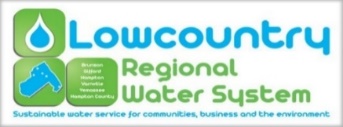 The Lowcountry Regional Water System Commission held a special called meeting at 4:00 pm on Thursday, March 14, 2024 in the large conference room at the Hampton County Adminstrative Center in the Town of Hampton, 200 Jackson Avenue East, Hampton South Carolina. All meetings are open to the public (except for information, if any, to be discussed in Executive Sessions) and all interested parties are invited to attend.Commission Present: 		Mr. Rocky Hudson, Brunson				Mayor Robert Brown, HamptonMayor Horney Mitchell, GiffordDavid Paul Murray, YemasseeDarrin Williams, Hampton CountyOfficers Present:         		Mr. Brian Burgess, General Manager				Ms. Sara Craven, Secretary  Visitors Present:           	None Quorum Met:              		Yes1. Call to OrderChairman Rocky Hudson called the meeting to order at 4:00 pm. 2. Invocation and Pledge of AllegianceThe invocation was given by Robert Brown.Pledge of Allegiance - Conducted by all.3. FOIA Compliance ReportAs required by Code of Laws of South Carolina, notice of this LRWS Commission meeting was posted prominently in the offices of the Commission at least twenty-four hours in advance.  In addition, the local news media and all persons requesting notifications of meetings of the LRWS Commission were notified of the time, date, and place of such meeting, and were provided with a copy of the agenda at least twenty-four hours prior to this meeting.4. Adoption of the AgendaMoved by Robert Brown, seconded by Horney Mitchell to adopt the agenda. Motion carried unanimously.5. Executive SessionA)Discussion of matters related to contract negotiations and receipt of legal advice as allowed by Section 30-4-70 (a) (2 )Discussion of negotiations incident to proposed contractual arrangements and proposed sale or purchase of property, the receipt of legal advice relates to a pending, threatened, or potential claim or other matters covered by the attorney-client privilege, settlement of legal claims, or the position of the public agency in adversary situations involving the assertion against the agency of a claim and Discussion of matters related to Economic Development Projects as allowed by Section 30-4-70 (a) (5) discussion of matters relating to the proposed location, expansion, or the provision of services encouraging location or expansion of industries or other businesses in the area served by the public body.Moved by Robert Brown, seconded by Horney Mitchell to enter executive session. Motion carried unanimously. Moved by Robert Brown, seconded by Darrin Williams to exit executive session. Motion carried unanimously. 6. Action on Items Discussed in Executive Session No action taken.7. AdjournmentMoved by Robert Brown, seconded by David Paul Murray to adjourn. Motion carried unanimously. The meeting then adjourned at 5:25 pm. Respectfully submitted by Sara Craven.  